Відшкодування за «теплими кредитами» розпочато: Держенергоефективності виплатило 4,4 млн грн. учасникам програми у квітніУсередині квітня державні банки розпочали надавати «теплі кредити» і вже сьогодні, на основі отриманих від фінансових установ зведених реєстрів позичальників, Держенергоефективності здійснило відшкодування учасникам програми у розмірі 4,4 млн гривень.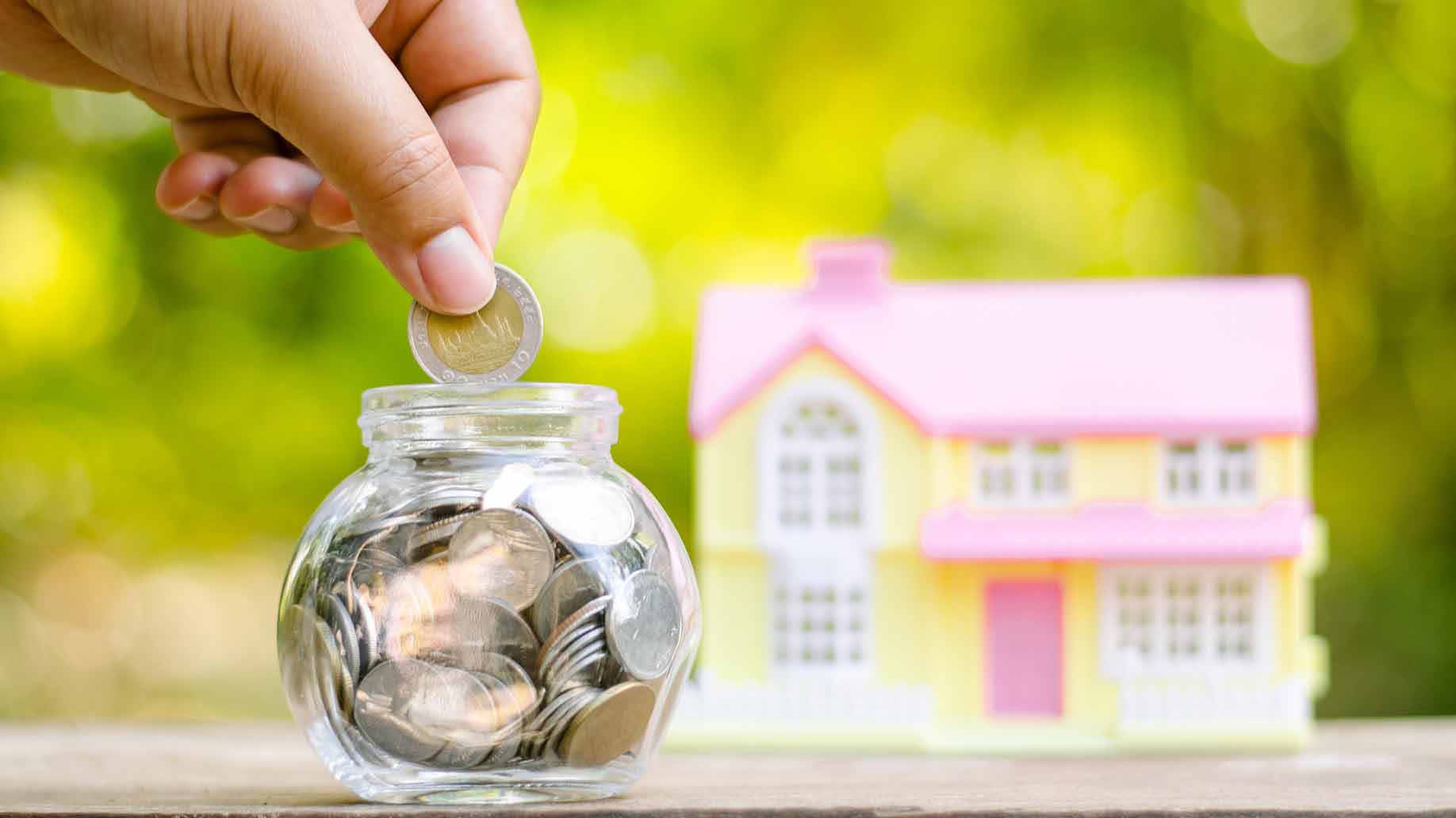 Зокрема, компенсації виплачено в обсязі:2,6 млн грн. – домогосподарствам, які утеплювали приватні будинки;1,8 млн грн. – для ОСББ, які впроваджували енергоефективні заходи у багатоповерхівках;21,5 тис. грн. – родинам, які встановлювали твердопаливні котли.Кошти перераховано до Ощадбанку, Приватбанку та Укргазбанку для їх подальшого спрямування на рахунки позичальників.«Як бачимо, співфінансування заходів з енергоефективності – оптимальний дієвий спосіб допомогти населенню зробити свою оселю більш енергоефективною, комфортною та не переплачувати за комунальні послуги», - прокоментував Голова Держенергоефективності Сергій Савчук.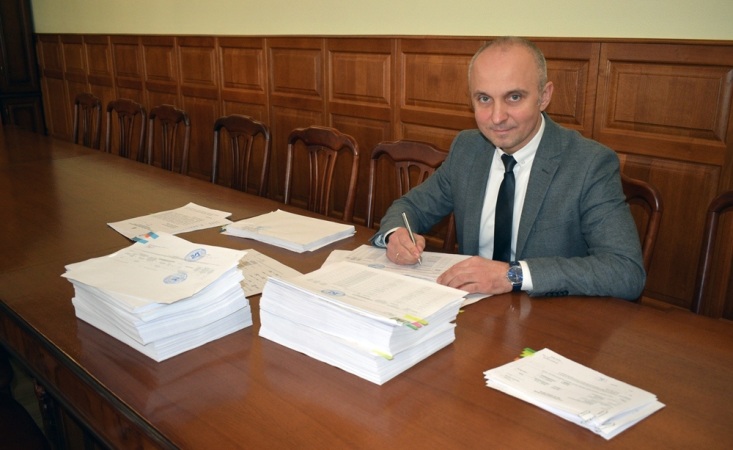 Нагадуємо, що обов’язковою умовою для включення банком відомостей до зведеного реєстру позичальників є подання до банку документів, що підтверджують:цільове використання кредитних коштів (акт приймання-передачі, товарний чек, видаткова накладна);факт впровадження енергоефективного обладнання та матеріалів (акт виконаних робіт (наданих послуг).З початку дії програми у 2014 р. і по сьогодні більше 400 тис. родин скористалися «теплими кредитами» на суму 5,5 млрд гривень. Уряд надав населенню та ОСББ з держбюджету співфінансування на суму майже  2 млрд гривень.Управління комунікації та зв’язків з громадськістю